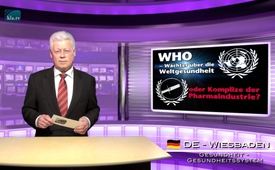 ВОЗ-хранитель здоровья во всём мире или пособник фармацевтической промышленности?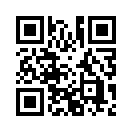 1 февраля 2016 года Всемирной организацией здравоохранения, кратко ВОЗ, из-за эпидемии Зика в Южной и Центральной Америке, объявлена глобальная чрезвычайная ситуация в области здравоохранения. Также страны за пределами зараженной зоны призваны к тому, чтобы принять меры по предотвращению широкого распространения возбудителя.1 февраля 2016 года Всемирной организацией здравоохранения, кратко ВОЗ, из-за эпидемии Зика в Южной и Центральной Америке, объявлена глобальная чрезвычайная ситуация в области здравоохранения. Также страны за пределами зараженной зоны призваны к тому, чтобы принять меры по предотвращению широкого распространения возбудителя.
Но сначала несколько слов о ВОЗ:
ВОЗ является специальным учреждением Организации Объединенных Наций (ООН), со штаб-квартирой в Женеве. Она была основана 7 апреля 1948 года и в настоящее время включает в себя 194 государства. Согласно уставу целью ВОЗ является достижение максимально возможного уровня здоровья всех людей. Задачи ВОЗ среди прочего содержат глобальную координацию национальных и международных мероприятий по борьбе с инфекционными заболеваниями. Это включает в себя обязанность правительств осуществлять глобальные программы иммунизации для предотвращения пандемии.
И как раз эти огромные полномочия ВОЗ для осуществления глобальных программ вакцинации должны насторожить. Идёт ли для ВОЗ речь об оптимальном здоровье каждого человека или за этим стоят совершенно другие интересы?
Следующие факты иллюстрируют, как ВОЗ за последние годы осуществляет свои по всему миру действующие решения в интересах фармацевтической промышленности:
В 2005 году ВОЗ объявила птичий грипп пандемией. Пандемия означает, что болезнь распространилась по всем странам и континентам. Тогдашний глава Глобальной программы по гриппу в ВОЗ, Клаус Штёр, объявил, что из-за новой пандемии ожидается до 7 миллионов человеческих жертв. Другие эксперты ВОЗ, такие как директор ВОЗ по Азиатскому и Тихоокеанскому сектору доктор Шигеру Оми, объявили о возможных 100 миллионах человеческих жертв. На основании этих заявлений правительства закупили миллионы доз медикаментов от гриппа. По официальным данным – внимание – от птичьего гриппа умерло 122 человека.
После объявления ВОЗ пандемии свиного гриппа в 2009 году, правительства были вынуждены потратить сотни миллионов евро на вакцину и лекарства против гриппа. В конечном счете оказалось, что пандемия никому вреда не причинила. Многие люди не принимали медикаменты и не ставили прививки от свиного гриппа. Фармацевтическая промышленность заработала 18 млрд. долларов на пандемии свиного гриппа.
Поиски британского медицинского журнала "British Medical Journal" (BMJ) и британского "Бюро журналистских расследований", открыли серьезные конфликты интересов в ВОЗ во время пандемии свиного гриппа. В отчете сказано, цитата: "Компетентныеу ченые, которые консультировали ВОЗ по вопросу планирования эпидемии гриппа, ранее работали на фармацевтические компании, которые выиграют от советов, готовящихся в настоящее время. Об этих конфликтах интересов ВОЗ никогда публично не заявляла. Запросы об обращении ВОЗ с вопросом пандемии свиного гриппа были отклонены ею как "Теория заговора".
Тем не менее, эти серьезные конфликты интересов между ВОЗ и фармацевтическими компаниями отчетливо видны в финансировании ВОЗ: Годовой бюджет ВОЗ составляет около 4 млрд. долларов, при этом около 1 млрд. долларов покрывается за счет обязательных взносов государств-членов. Большая часть бюджета, сумма в 3 млрд. долларов покрыта за счет добровольных спонсоров. Спонсорский список ВОЗ включает в себя крупнейшие мировые фармацевтические компании– в том числе, немецкая компания BayerAG, немецкая MerckK GaA, британская Glaxo Smith Kline и швейцарская Novartis.
Подводя итог мы видим: всякий раз, когда ВОЗ объявляла серьезные эпидемии в прошедшем десятилетии, это приносило пользу крупным производителям лекарственных средств и вакцин. В настоящее время это снова так с эпидемией Зика. Хотя вирус Зика был классифицирован как безвредный, уже разворачивается кампания вакцинации. Мы сообщили об этом в нашей передаче от 15 февраля 2016 года под заголовком "Вирус Зика: как на основании «предположения» надвигается следующая кампания по вакцинации". www.kla.tv/7636 

В течение многих лет, становится все более очевидным, как ВОЗ даёт себя использовать ради маркетинговыхстратегий ицелей по прибыли фармацевтической промышленности. Или и она с ними в одной упряжке?Так какпоразительночасто руководящие сотрудники ВОЗ впоследствии работают в фармацевтической промышленности, либо ранее работали на неё. По этой причине, все будущие решения ВОЗследуеттщательно исследовать.от C.H.Источники:https://de.wikipedia.org/wiki/Weltgesundheitsorganisation
http://www.gegenfrage.com/who/
http://www.pravda-tv.com/2014/02/recherchen-einer-britischen-fachzeitschrift-entlarven-big-pharma-als-verschworer-im-grippeepidemie-skandal-der-who/
http://www.spiegel.de/gesundheit/diagnose/zika-virus-who-ruft-gesundheitsnotstand-aus-a-1075138.html
https://www.youtube.com/watch?v=0gxlX2JWu44
http://www.pravda-tv.com/2014/02/recherchen-einer-britischen-fachzeitschrift-entlarven-big-pharma-als-verschworer-im-grippeepidemie-skandal-der-who/Может быть вас тоже интересует:#Farma - Фарма - www.kla.tv/FarmaKla.TV – Другие новости ... свободные – независимые – без цензуры ...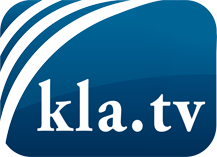 О чем СМИ не должны молчать ...Мало слышанное от народа, для народа...регулярные новости на www.kla.tv/ruОставайтесь с нами!Бесплатную рассылку новостей по электронной почте
Вы можете получить по ссылке www.kla.tv/abo-ruИнструкция по безопасности:Несогласные голоса, к сожалению, все снова подвергаются цензуре и подавлению. До тех пор, пока мы не будем сообщать в соответствии с интересами и идеологией системной прессы, мы всегда должны ожидать, что будут искать предлоги, чтобы заблокировать или навредить Kla.TV.Поэтому объединитесь сегодня в сеть независимо от интернета!
Нажмите здесь: www.kla.tv/vernetzung&lang=ruЛицензия:    Creative Commons License с указанием названия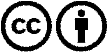 Распространение и переработка желательно с указанием названия! При этом материал не может быть представлен вне контекста. Учреждения, финансируемые за счет государственных средств, не могут пользоваться ими без консультации. Нарушения могут преследоваться по закону.